                 Fee Pricing 2019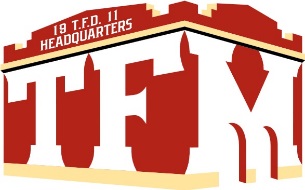 2nd Floor Hall RentalsFridays, Saturdays, Sundays $2,300.00 + taxMonday-Thursday $1200.00 + tax4 hour Block + (2 hrs of set-up & 2 hrs of breakdown) Additional hours $250.00$500.00 refundable deposit on all rentalsLiability insurance purchase required.1st FloorFriday, Saturday, Sunday $1100.00 OR with 2nd floor rental $300 + taxMonday-Thursday $750.00 OR with 2nd floor rental $225 + tax(if renting 1st and 2nd floor an addt’l event hour is included)$500.00 refundable deposit on all rentalsLiability insurance purchase required.Conference Room$100.00/ hour + taxBirthday Parties2 Hours $300.00 + taxExtra hour $150.00Brick Purchasers Hall Rental(TFR EMPLOYEES ONLY)Call for special pricingWith the exception of “Birthday Party” rentals all other rentalsare subject to food and/or beverage corkage fees and furniture rental.Corkage FeesFood/snacks $100 or Food/buffet/sit-down $200 and/or Alcohol  $300Contract must be signed and deposit receivedto hold dates for all events